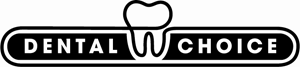 NEW PATIENT FORMPATIENT INFORMATIONAddress:                                                                 City:                                    Province:                 Postal Code:How did you hear about us?If Word of Mouth, who referred you: ____________________________________                      Other: ___________________________Other family members seen here:INSURANCE INFORMATION
(please give your insurance card to the receptionist.)MEDICAL HISTORYPlease check off any of the following conditions you have had (all information remains confidential):